Об усилении мер пожарной безопасности на 2020 годна подведомственной территории, жилищном фондеи на объектах жизнеобеспечения сельского поселения Натальино муниципального района Безенчукский        Во исполнении Федерального закона от 18.11.2004 № 69-ФЗ «О пожарной безопасности», в целях предотвращения гибели и травматизма людей, снижения рисков возникновения пожаров в целях организации выполнения и усиления мер пожарной безопасности в 2019 году на подведомственной территории, жилищном фонде и объектах жизнеобеспечения сельского поселения Натальино муниципального района Безенчукский Самарской областиПОСТАНОВЛЯЮ:1. Утвердить План мероприятий по усилению мер пожарной безопасности на 2020 год на подведомственной территории, жилищном фонде и объектах жизнеобеспечения сельского поселения Натальино муниципального района Безенчукский Самарской области согласно приложению.  2. Рекомендовать руководителям предприятий и организаций, расположенных в границах сельского поселения Натальино, независимо от их организационно-правовой формы собственности, усилить меры пожарной безопасности на 2020 год;2.1. Рассмотреть вопросы по обеспечению пожарной безопасности в подведомственных организациях, разработать мероприятия, направленные на повышение уровня противопожарной защиты.2.2. Усилить контроль за состоянием и эксплуатацией электрохозяйства.3. Рекомендовать руководителям предприятий и организаций, расположенных в границах сельского поселения Натальино, независимо от их организационно-правовой формы собственности:3.1. Провести с работниками инструктажи по пожарной безопасности на работе и в быту;3.2. Обеспечить помещения, здания, сооружения первичными средствами пожаротушения;3.3. Ограничить доступ в технические помещения (подвалы, чердаки) в многоквартирных домах;3.4. Обеспечить возможность использования эвакуационных выходов в помещениях с массовым пребыванием людей;3.5. Организовать размещение наглядной агитации по вопросам соблюдения мер пожарной безопасности и необходимых действий при обнаружении пожара в местах общего пользования.4. Обнародовать настоящее постановление на информационных стендах сельского поселения Натальино, опубликовать в газете «Вестник сельского поселения Натальино», разместить на официальном сайте сельского поселения Натальино муниципального района Безенчукский Самарской области.5.  Настоящее постановление вступает в силу на следующий день после его официального опубликования.6. Контроль за исполнением настоящего постановления оставляю за собой.     Глава сельского поселения Натальино                                    Н.К. МашукаевГаврилов М ВПриложение  к  Постановлению  от 13.01.2020 г. № 5План мероприятий по усилению мер пожарной безопасности на 2020 год на подведомственной территории, жилищном фонде и объектах жизнеобеспечения сельского поселения Натальино муниципального района Безенчукский Самаркой области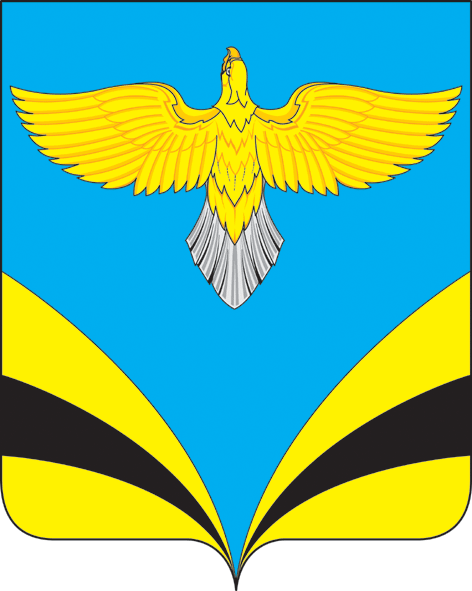 Администрациясельского поселения Натальиномуниципального района Безенчукский Самарской области446223,  с. Натальиноул. Школьная, д.1тел.: 8(939) 708 92 01          8(939) 708 92 02ПОСТАНОВЛЕНИЕ № 5«13» января 2020 г.  №п/п МероприятияОтветственныеСроки 1.Активизировать работу внештатных инструкторов, старост поселений, депутатов сельского поселения: (проведение разъяснительной работы с населением по вопросам соблюдения требований пожарной безопасности в  подворьях, при складировании сена, соломы и др.горючих материалов, эксплуатации печей в жилых домах) .Глава  сельского поселенияПостоянно,на весь период 2020 г.2.Довести через объявления, до сведения жителей населенных пунктов  о запрете сжигания мусора на территории поселения Внештатный инструкторапрель - октябрь3.Рекомендовать руководителям образовательного учреждения (школа, детский сад) провести занятия и обучающие игры  по правилам  пожарной безопасности  Администрация   ГБОУ СОШ  п.Натальино,(по согласованию)апрель-октябрь4.Провести обследование пожарных гидрантов на работоспособность. Своевременно проводить очистку крышек пожарных гидрантов от мусора и посторонних предметов.Глава сельского поселенияПСО 44апрель-май,сентябрь- октябрь5.По предотвращению распространения пожаров на населенные пункты и отдельно взятые объекты, проводить скашивание сухой травы и проведение минерализованных полосГлава сельского поселенияв течение весенне-летнего периода6.Собственникам жилых помещений рекомендовать своевременно производить уборку своей территории от  сухой травы Собственники  жилых помещений (по согласованию)в течение весенне-летнего периода7.Установка стендов по пожарной безопасности и их обновлениеГлава сельского поселения Специалист      постоянно8.Проведение рейдов по предупреждению пожаров в населенных пунктах при согласовании с ОНД – ГПН Глава сельского поселенияв течении весеннее- летнегопериода9.Публикация материалов по вопросам пожарной безопасности в газете «Вестник сельского поселения Натальино»Специалист постоянно10.С целью профилактической беседы по противопожарной безопасности Администрации с.п. Натальино совместно с участковым уполномоченным полиции  провести рейды в неблагополучные семьи, семьи малоимущих граждан.Администрация поселения, участковый уполномоченный полиции (по согласованию)апрель-октябрь11.Продолжить индивидуальный инструктаж с населением по соблюдению мер пожарной безопасности в весенне-летний период.Внештатный инструкторпостоянно